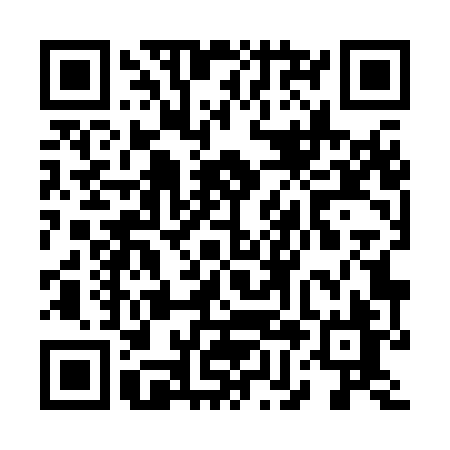 Ramadan times for Alhambra, California, USAMon 11 Mar 2024 - Wed 10 Apr 2024High Latitude Method: Angle Based RulePrayer Calculation Method: Islamic Society of North AmericaAsar Calculation Method: ShafiPrayer times provided by https://www.salahtimes.comDateDayFajrSuhurSunriseDhuhrAsrIftarMaghribIsha11Mon5:595:597:071:024:256:586:588:0612Tue5:585:587:061:024:256:586:588:0713Wed5:565:567:051:024:256:596:598:0814Thu5:555:557:031:014:267:007:008:0915Fri5:545:547:021:014:267:017:018:0916Sat5:525:527:011:014:267:027:028:1017Sun5:515:516:591:014:267:027:028:1118Mon5:495:496:581:004:277:037:038:1219Tue5:485:486:571:004:277:047:048:1320Wed5:475:476:551:004:277:057:058:1421Thu5:455:456:5412:594:287:057:058:1422Fri5:445:446:5312:594:287:067:068:1523Sat5:425:426:5112:594:287:077:078:1624Sun5:415:416:5012:594:287:087:088:1725Mon5:395:396:4812:584:287:097:098:1826Tue5:385:386:4712:584:297:097:098:1927Wed5:365:366:4612:584:297:107:108:1928Thu5:355:356:4412:574:297:117:118:2029Fri5:335:336:4312:574:297:127:128:2130Sat5:325:326:4212:574:297:127:128:2231Sun5:315:316:4012:564:307:137:138:231Mon5:295:296:3912:564:307:147:148:242Tue5:285:286:3812:564:307:157:158:253Wed5:265:266:3612:564:307:157:158:264Thu5:255:256:3512:554:307:167:168:275Fri5:235:236:3412:554:307:177:178:276Sat5:225:226:3212:554:307:187:188:287Sun5:205:206:3112:544:317:187:188:298Mon5:195:196:3012:544:317:197:198:309Tue5:175:176:2812:544:317:207:208:3110Wed5:165:166:2712:544:317:217:218:32